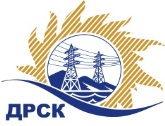 Акционерное Общество«Дальневосточная распределительная сетевая  компания»Протокол № 33/МТПиР-Рзаседания закупочной комиссии по запросу предложений в электронной форме  на право заключения договора  на Многофункциональный кран-манипулятор на шасси полноприводного автомобиля КАМАЗ (4х4)лот № 192.1 раздел  2.2.2.  ГКПЗ 2019КОЛИЧЕСТВО ПОДАННЫХ ЗАЯВОК НА УЧАСТИЕ В ЗАКУПКЕ: 9 (девять) заявок.КОЛИЧЕСТВО ОТКЛОНЕННЫХ ЗАЯВОК:  0 заявок.ВОПРОСЫ, ВЫНОСИМЫЕ НА РАССМОТРЕНИЕ ЗАКУПОЧНОЙ КОМИССИИ: О  рассмотрении результатов оценки заявок Участников.О признании заявок соответствующими условиям Документации о закупке.О проведении переторжки.ВОПРОС 1 «О рассмотрении результатов оценки заявок Участников»РЕШИЛИ:Признать объем полученной информации достаточным для принятия решения.Принять к рассмотрению заявки следующих участников:ВОПРОС 2 «О признании заявок соответствующими условиям Документации о закупке»РЕШИЛИ:Признать заявки ООО "Русский Манипулятор" ИНН/КПП 6679094031/667901001 ОГРН 1169658065829, ООО 'ЧАЙКА-НН' ИНН/КПП 5257036230/525901001 ОГРН 1025202841707,  АО "Стройдормаш" ИНН/КПП 7702616611/667701001 ОГРН 5067746402290, ООО «СДМ-КАРАТ» ИНН/КПП 7719858961/771901001 ОГРН 1137746977708, ООО «ТехЭнергоСнаб» ИНН/КПП 6678041894/667101001 ОГРН 1146678005011, ООО 'Авто Центр Самарагд' ИНН/КПП 2801076750/280101001 ОГРН 1022800520555, ООО «РариТЭК Авто Групп» ИНН/КПП 1434047476/143401001 ОГРН 1141434001170, ОАО РИАТ ИНН/КПП 1650081520/168150001 ОГРН 1031616019544, ООО «Группа компаний 5 звезд» ИНН/КПП 7841483366/784101001 ОГРН 1137847202250 соответствующими условиям Документации о закупке и принять их к дальнейшему рассмотрениюВОПРОС 3 «О проведении переторжки»РЕШИЛИ:Провести переторжку;Предметом переторжки является цена заявки;Допустить к участию в переторжке заявки следующих Участников: Определить форму переторжки: очная ;Шаг переторжки: от 0,1% до 1% от начальной (максимальной) цены договора без учета НДС.Назначить переторжку на  06.02.2019 в 15:00 час. (Амурского времени).Место проведения переторжки: Единая электронная торговая площадка (АО «ЕЭТП»), по адресу в сети «Интернет»: https://rushydro.roseltorg.ru;Файлы с новой ценой (условиями заявки), подлежащие корректировке в соответствии с окончательными предложениями Участника, заявленными в ходе проведения переторжки, должны быть предоставлены посредством функционала ЭТП в течение 1 (одного) рабочего дня с момента завершения процедуры переторжки на ЭТП путем изменения (дополнения) состава заявки Участника.Коврижкина Е.Ю.(4162) 397-208город  Благовещенск«01» февраля 2019 года№п/пНаименование Участника, его адрес, ИНН и/или идентификационный номерЦена заявки, руб. без НДС Дата и время регистрации заявкиООО "Русский Манипулятор"ИНН/КПП 6679094031/667901001 
ОГРН 1169658065829Цена: 16 320 000,00 руб. без учета НДС  12.12.2018 12:27ООО 'ЧАЙКА-НН' ИНН/КПП 5257036230/525901001 
ОГРН 1025202841707Цена: 15 658 330,00 руб. без учета НДС 12.12.2018 13:14АО "Стройдормаш"ИНН/КПП 7702616611/667701001 
ОГРН 5067746402290Цена: 16 460 000,00 руб. без учета НДС 12.12.2018 15:06ООО «СДМ-КАРАТ»ИНН/КПП 7719858961/771901001 
ОГРН 1137746977708Цена: 16 210 000,00 руб. без учета НДС 12.12.2018 23:21ООО «ТехЭнергоСнаб»ИНН/КПП 6678041894/667101001 
ОГРН 1146678005011Цена: 16 510 000,00 руб. без учета НДС 13.12.2018 06:14ООО 'Авто Центр Самарагд' ИНН/КПП 2801076750/280101001 
ОГРН 1022800520555Цена: 16 000 000,00 руб. без учета НДС 13.12.2018 08:25ООО «РариТЭК Авто Групп»ИНН/КПП 1434047476/143401001 
ОГРН 1141434001170Цена: 15 850 000,00 руб. без учета НДС 13.12.2018 08:35ОАО РИАТИНН/КПП 1650081520/168150001 
ОГРН 1031616019544Цена: 16 350 000,00  руб. без учета НДС 13.12.2018 08:52ООО «Группа компаний 5 звезд» ИНН/КПП 7841483366/784101001 
ОГРН 1137847202250Цена: 16 100 000,00 руб. без учета НДС 13.12.2018 08:58№п/пНаименование, адрес и ИНН Участника и/или его идентификационный номерДата и время регистрации заявкиЦена заявки, руб. без НДС1ООО "Русский Манипулятор"ИНН/КПП 6679094031/667901001 
ОГРН 116965806582912.12.2018 12:27Цена: 16 320 000,00 руб. без учета НДС  2ООО 'ЧАЙКА-НН' ИНН/КПП 5257036230/525901001 
ОГРН 102520284170712.12.2018 13:14Цена: 15 658 330,00 руб. без учета НДС 3АО "Стройдормаш"ИНН/КПП 7702616611/667701001 
ОГРН 506774640229012.12.2018 15:06Цена: 16 460 000,00 руб. без учета НДС 4ООО «СДМ-КАРАТ»ИНН/КПП 7719858961/771901001 
ОГРН 113774697770812.12.2018 23:21Цена: 16 210 000,00 руб. без учета НДС 5ООО «ТехЭнергоСнаб»ИНН/КПП 6678041894/667101001 
ОГРН 114667800501113.12.2018 06:14Цена: 16 510 000,00 руб. без учета НДС 6ООО 'Авто Центр Самарагд' ИНН/КПП 2801076750/280101001 
ОГРН 102280052055513.12.2018 08:25Цена: 16 000 000,00 руб. без учета НДС 7ООО «РариТЭК Авто Групп»ИНН/КПП 1434047476/143401001 
ОГРН 114143400117013.12.2018 08:35Цена: 15 850 000,00 руб. без учета НДС 8ОАО РИАТИНН/КПП 1650081520/168150001 
ОГРН 103161601954413.12.2018 08:52Цена: 16 350 000,00  руб. без учета НДС 9ООО «Группа компаний 5 звезд» ИНН/КПП 7841483366/784101001 
ОГРН 113784720225013.12.2018 08:58Цена: 16 100 000,00 руб. без учета НДС №п/пНаименование Участника и/или его идентификационный номерЦена заявки, руб. без НДСВозможность применения приоритета в соответствии с 925-ПП ООО "Русский Манипулятор"ИНН/КПП 6679094031/667901001 
ОГРН 1169658065829Цена: 16 320 000,00 руб. без учета НДС  нетООО 'ЧАЙКА-НН' ИНН/КПП 5257036230/525901001 
ОГРН 1025202841707Цена: 15 658 330,00 руб. без учета НДС нетАО "Стройдормаш"ИНН/КПП 7702616611/667701001 
ОГРН 5067746402290Цена: 16 460 000,00 руб. без учета НДС нетООО «СДМ-КАРАТ»ИНН/КПП 7719858961/771901001 
ОГРН 1137746977708Цена: 16 210 000,00 руб. без учета НДС нетООО «ТехЭнергоСнаб»ИНН/КПП 6678041894/667101001 
ОГРН 1146678005011Цена: 16 510 000,00 руб. без учета НДС нетООО 'Авто Центр Самарагд' ИНН/КПП 2801076750/280101001 
ОГРН 1022800520555Цена: 16 000 000,00 руб. без учета НДС нетООО «РариТЭК Авто Групп»ИНН/КПП 1434047476/143401001 
ОГРН 1141434001170Цена: 15 850 000,00 руб. без учета НДС нетОАО РИАТИНН/КПП 1650081520/168150001 
ОГРН 1031616019544Цена: 16 350 000,00  руб. без учета НДС нетООО «Группа компаний 5 звезд» ИНН/КПП 7841483366/784101001 
ОГРН 1137847202250Цена: 16 100 000,00 руб. без учета НДС нетСекретарь Закупочной комиссии: Елисеева М.Г.   _____________________________